Областное государственное бюджетное 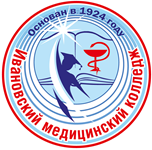 профессиональное образовательное учреждение«Ивановский медицинский колледж»РАБОЧАЯ ТЕТРАДЬдля проведения практических занятий со студентамимедицинского колледжаСпециальность  31.02.01 Лечебное дело МДК.05.01 Медико-социальная реабилитация                          Основы реабилитологииИваново,  2021 г.                                                Составитель:                                                                                           преподаватель  к.м.н. О.Ю. Барочкина                                                                      Рассмотрено и утверждено                                                                                          Советом по научно-исследовательской                                                                          деятельности ОГБПОУ ИМК                                                                                  протокол №_____ от ___________                                                              Председатель Совета                                                                   Директор ОГБПОУ ИМК                                                                                   Кудрина Т.В. __________________ОГЛАВЛЕНИЕПОЯСНИТЕЛЬНАЯ ЗАПИСКАМетодические указания по выполнению самостоятельной работы студентов по дисциплине «Медико-социальная реабилитация» предназначены для студентов по специальности 31.02.01 «Лечебное дело».Цель методических указаний: оказание помощи студентам в выполнении самостоятельной работы по дисциплине «Медико-социальная реабилитация».Настоящие методические указания содержат работы, которые позволят студентам по специальности 31.02.01 «Лечебное дело» самостоятельно овладеть фундаментальными знаниями, профессиональными умениями и навыками деятельности по специальности и направлены на формирование следующих компетенций:ОК 1. Понимать сущность и социальную значимость своей будущей профессии, проявлять к ней устойчивый интерес.ОК 2. Организовывать собственную деятельность, выбирать типовые методы и способы выполнения профессиональных задач, оценивать их эффективность и качество.ОК 3. Принимать решения в стандартный и нестандартный ситуациях и нести за них ответственность.ОК 4. Осуществлять поиск и использование информации, необходимой для эффективного выполнения профессиональных задач, профессионального и личностного развития.ОК 5. Использовать информационно-коммуникационные технологии в профессиональной деятельности.ОК 6. Работать в коллективе и в команде, эффективно общаться с коллегами, руководством, потребителями.ОК 7 Брать ответственность за работу членов команды (подчиненных), за результат выполнения заданий.ОК 8. Самостоятельно определять задачи профессионального и личностного развития, заниматься самообразованием, осознанно планировать повышение квалификации.ОК 9. Ориентироваться в условиях частой смены технологий в профессиональной деятельности. ОК 10. Бережно относиться к историческому наследую и культурным традициям народа, уважать социальные, культурные и религиозные различия.ОК 11. Быть готовым брать на себя нравственные обязательства по отношению к природе, обществу, человеку.ОК 12. Организовывать рабочее место с соблюдением требований безопасности труда, производственной санитарии, инфекционной и противопожарной безопасности.ОК 13. Вести здоровый образ жизни, заниматься физической культурой и спортом для укрепления здоровья, достижения жизненных и профессиональных целей.ПК 5.1. Осуществлять медицинскую реабилитацию пациентов с различной патологией.ПК 5.2. Проводить психосоциальную реабилитацию.ПК 5.3. Осуществлять паллиативную помощь.ПК 5.4. Проводить медико-социальную реабилитацию инвалидов, одиноких лиц, участников военных действий и лиц из группы социального риска.ПК 5.5. Проводить экспертизу временной нетрудоспособности.ПК 5.6. Оформлять медицинскую документацию.Цели и задачи учебной дисциплины – требования к результатам освоения учебной дисциплины:В результате выполнения самостоятельных работ по дисциплине студенты должны:- уметь:проводить комплекс упражнений по лечебной физкультуре при различных заболеваниях;проводить основные приёмы массажа и лечебной физкультуры;проводить физиотерапевтические процедуры;определять показания и противопоказания к санаторно-курортному лечению;составлять программу индивидуальной реабилитации;организовывать реабилитацию пациентов;осуществлять паллиативную помощь пациентам;проводить медико-санитарную реабилитацию инвалидов, одиноких лиц, участников военных действий, лиц с профессиональными заболеваниями и лиц из группы социального риска;проводить экспертизу временной нетрудоспособности;- знать:основы законодательства в обеспечении социальной защиты населения;виды, формы и методы реабилитации;основы социальной реабилитации;принципы экспертизы временной нетрудоспособности;при различных заболеваниях и травмах;группы инвалидности и основы освидетельствования стойкой утраты трудоспособности в медико-социальной экспертизе;общее и специальное и специальное физиологическое воздействие физических упражнений и массажа на организм человека;психологические основы реабилитации;основные виды физиотерапевтических процедур и возможности их применения в реабилитации;общее и специальное воздействие санаторно-курортного лечения на организм человека;показания и противопоказания к санаторно-курортному лечению;особенности организации социальной помощи пожилым, престарелым людям и инвалидам;принципы медико-социальной реабилитации инвалидов, одиноких лиц, участников военных действий, лиц с профессиональными заболеваниями и лиц из групп социального риска.Тема №1Основы реабилитологии.Нормативные документы, регламентирующие Порядок организации медицинской реабилитации. Психосоциальная реабилитация.ПК 5.1, 5.2, 5.3, 5.4, 5.5,5.6.Задание №1. Реабилитация – это (дайте верное определение):1. медицинское лечение пациента2. комплекс мер, направленных на восстановление трудоспособности пациента3. комплекс мер, направленных на лечение пациента4. комплекс мер, направленных на восстановление нарушенных функций организмаЗадание №2. Установите соответствие между нормативными правовыми актами, регламентирующими проведение медицинской реабилитации:1. -         .Задание №3. Укажите основные виды реабилитации:1. медицинская 2. физическая3. психологическая4. социальная5. трудоваяЗадание №4. Укажите специальность врача, координирующего назначение и проведение реабилитационных мероприятий:_______________________________Задание №5. Укажите общие правила проведения реабилитационных мероприятий:1. раннее начало2. непрерывность (поэтапность) 3. преемственность4. комплексный (мультидисциплинарный) характер5. индивидуальный подход6. длительность до сохранения положительной динамики7. все вышеперечисленныеЗадание №6. Каковы этапы медицинской и психологической реабилитации?1. амбулаторный и санаторно-курортный 2. стационарный, амбулаторный и санаторно-курортный3. диспансерный и амбулаторныйЗадание №7. На каком этапе реабилитации осуществляется динамическое наблюдение пациента, коррекция имеющихся факторов риска, проведение вторичной профилактики, рациональное трудоустройство и поддержание его трудоспособности?1. на стационарном этапе2. на санаторном этапе3. на амбулаторно-поликлиническом этапе4. на всех этапах реабилитацииЗадание №8. Укажите общие показания к проведению реабилитации:1. значительное снижение функциональных способностей организма2. снижение способности к обучению (у детей и студентов)3. особая подверженность к воздействию внешней среды4. нарушение трудовых отношений (неспособность выполнять прежнюю работу)5. все вышеперечисленные причиныЗадание №9. Укажите общие противопоказания к проведению реабилитации:1. сопутствующие острые воспалительные заболевания2. острые инфекционные заболевания3. хронические заболевания в стадии декомпенсации (например:наличие отёков, высокое АД, мерцательная аритмия и др.)4. онкологическое заболевания5. тяжёлые неврологические заболевания ЦНС (например, судорожный синдром), расстройства интеллекта6. все вышеперечисленные причиныЗадание №10. Возможно ли осуществление медицинской реабилитации маломобильным пациентам и инвалидам на дому (в виде выездных форм работы)?1. возможно2. не проводитсяЗадание №11. Установите соответствие между медицинскими учреждениями, занимающимися лечением и реабилитацией пациентов:1. -       ; 2. -       .Задание №12. Возможно ли осуществление медицинской реабилитации маломобильным пациентам и инвалидам на дому (в виде выездной формы работы)?1. возможно2. не проводитсяЗадание №13. Психосоциальная реабилитация – это (укажите верное определение):1. медицинская реабилитация2. социальная реабилитация3. восстановление личностного и социального статуса пациента4. трудовая реабилитацияЗадание №14. Каковы основные проблемы при депрессии у пациента?1. бессонница и упадок сил2. снижение трудоспособности и способности к обучению3. отсутствие веры в себя и упадок силЗадание №15. Укажите задачи психологической реабилитации:1. медикаментозное лечение заболевания (травмы)2.всемерное ускорение нормализации процесса психологической адаптации к изменившейся в результате болезни (или травмы) жизненной ситуации3. профилактика и лечение развивающихся патологических психических измененийЗадание №16. Врачи какой специальности проводят психологическую реабилитацию?1. терапевты2. неврологи3. психотерапевты4. врачи любой специальностиЗадание №17. Укажите этапы развития стресса:Задание №18. Какой стресс наиболее опасен для пациента?1. острый серьёзный стресс2. многократно повторяющиеся мелкие и крупные неурядицыЗадание №19. Какой вид психотерапии наиболее эффективен для пациента?1. индивидуальная 2. групповая психотерапия Задание №20. Укажите принципы составления индивидуальной программы реабилитации:1. индивидуальность2. непрерывность проведения реабилитационных мероприятий3. последовательность4. преемственность5. комплексность (мультидисциплинарность)6. все вышеперечисленные Тема №2Лечебная физкультура.Медицинские показания и противопоказания к ЛФК.Нормативные документы, регламентирующие работу кабинета ЛФК.ПК 5.1, 5.2, 5.3, 5.4, 5.5,5.6.Задание №1. Лечебная физкультура – это (дайте верное определение):1. дисциплина, изучающая основы и методы использования средств физической культуры для лечения различных заболеваний2. дисциплина, изучающая основы и методы использования средств физической культуры для реабилитации различных заболеваний3. дисциплина, изучающая основы и методы использования средств физической культуры для лечения, реабилитации и профилактики различных заболеванийЗадание №2. Установите соответствие между нормативными правовыми актами, регламентирующими работу кабинета ЛФК:1. -           .Задание №3. Укажите этапы медицинской реабилитации, на которых проводится  ЛФК:Задание №4. Что является биологической основой медицинской реабилитации (напишите):_________________________Задание №5. Установите соответствие между задачами ЛФК на разных этапах проведение медицинской реабилитации:1. -       ; 2. -      , 3 -       .Задание №6. Каковы основные механизмы действия ЛФК на организм?1. тонизирующее действие2. трофическое действие3. механизм компенсации4. механизм нормализации функций5. все вышеперечисленныеЗадание №7. Укажите основные средства ЛФК:Задание №8. Какая из указанных форм ЛФК является основной?1. утренняя гимнастика2. лечебная гимнастика3. ходьба4. бег5. упражнения на тренажёрах6. спортивные игры7. все вышеперечисленныеЗадание №9. Укажите принципы лечебной гимнастики1. может применяться в любом возрасте, почти при любом заболевании (травме)2. используется постепенное увеличение физической нагрузки3. используется постепенное уменьшение физической нагрузки3. каждое упражнение выполняется ритмично с постепенным возрастанием объёма движений4. в промежутках между упражнениями вводят дыхательную гимнастику5. в процессе курса ЛФК ежедневно частично обновляют и усложняют упражнения6. необходим индивидуальных подход к каждому пациенту7. все вышеперечисленныеЗадание №10. Что делает инструктор ЛФК во время занятий с пациентами?1. показывает пациентам выполнение каждого упражнения 2. показывает и словестно объясняет выполнение каждого упражнения3. контролирует состояние пациента в ходе занятия ЛФКЗадание №11. Установите соответствие между численностью пациентов на занятиях ЛФК:1. -       ; 2. -      , 3 -       .Задание №12. Перечислите назначаемые пациентам режимы движений на разных этапах реабилитации:Задание №13. Установите соответствие между характеристиками физических упражнений (классификация по сложившимся системам физического воспитания):1. -       ; 2. -       ; 3. -       ; 4. -       .Задание №14. Какие приёмы применяются для дозирования физической нагрузки с целью её увеличения?1. включение в ЛФК упражнений небольших групп мышц2. включение в ЛФК упражнений крупных мышц3. увеличение амплитуды движения4. ускорение темпа выполнения упражнений5. ритмичное выполнение упражнений6. включение в ЛФК упражнений на расслабление мышц7. ускорение темпа выполнения упражненийЗадание №15. Укажите вид упражнений, который может быть предложен даже тяжелобольным пациентам:_______________________________Задание №16. Перечислите разделы любого занятия ЛФК, а также укажите его продолжительность:Задание №17. Чем должен быть укомплектован любой кабинет ЛФК?1. гимнастические скамейки2. гимнастические стенки3. гимнастические палки, обручи, мячи4. коврики5. магнитофон6. угломер, динамометр, сантиметровая лента7. аппарат для изменения АД8. медицинская аптечка для оказания неотложной медицинской помощи9. всё вышеперечисленноеЗадание №18. Укажите особенности занятий ЛФК в старшей возрастной группе:1. дозировка физических занятий уменьшается2. применяются упражнения меньшей интенсивности3. увеличивается продолжительность дыхательных упражнений4. удлиняются паузы для отдыха пациентов между упражнениями5. исключаются упражнения с резкими поворотами головы и туловища, вращения головы, запрокидывание головыЗадание №19. Через какое время после выполнения комплекса ЛФК должна возвращаться к норме частота пульса у пациента?1. 1 минута2. 3 минуты3. 5 минутЗадание №20. Когда после проведения хирургической операции необходимо начинать проведение ЛФК?1. после снятия хирургических швов2. через неделю после операции3. через сутки после операции4. через 6-8 часов после операцииЗадание №21. Укажите противопоказания для проведения пациенту ЛФК:1. Отсутствие контакта с больным (следствие крайне тяжелого состояния)2. Кровотечение любой этиологии3. Сильные боли различного генеза4. Повышение СОЭ и выраженный лейкоцитоз5. Повышение АД до 220/120 мм.рт.ст., частые гипертонические кризы6. Выраженная гипотония7. Тахикардия в покое8. Злокачественные новообразования до радикального лечения9. Острый период заболевания10. Лихорадка11. Все вышеперечисленныеТема №3Медицинский массаж.Медицинские показания и противопоказания к массажу.Нормативные документы, регламентирующие работу кабинета массажа.ПК 5.1, 5.2, 5.3, 5.4, 5.5,5.6.Задание №1. Медицинский массаж  – это (дайте верное определение):1. любые поглаживающие, разминающие движения по поверхности кожи2. комплекс приёмов дозированного воздействия на организм, проводимых руками с целью восстановления функций, лечения и профилактики заболеваний3. комплекс приёмов дозированного воздействия на организм, проводимых руками или с помощью специальных аппаратов с целью восстановления функций, лечения и профилактики заболеванийЗадание №2. Установите соответствие между нормативными правовыми актами, регламентирующими работу кабинета ЛФК:1. -                .Задание №3. В соответствии с классификацией выделяю виды массажа: 1. лечебный2. гигиенический3. спортивный4. косметический5. рефлекторный6. все вышеперечисленныеЗадание №4. Допускается ли назначение медицинского массажа параллельно с ЛФК и физиотерапевтическими процедурами?1. допускается2. не допускается3. допускается сочетание различных реабилитационных мероприятий только во время пребывания пациента в стационареЗадание №5. Каковы основные медицинские показания к массажу?1. заболевания и последствия травм центральной и периферической нервной системы2. заболевания и травмы опорно-двигательного аппарата3. заболевания сердечно-сосудистой системы4. заболевания органов дыхания5. хронические заболевания органов пищеварения6. хронические заболевания органов малого таза у женщин и мужчин7. заболевания кожи8. болезни обмена веществ9. все вышеперечисленные заболеванияЗадание №6. Каковы основные медицинские противопоказания к массажу?1. острые воспалительные процессы2. лихорадка3. кровотечения любой этиологии4. гнойные процессы любой этиологии5. заболевания кожи, ногтей, волосистой части головы инфекционной, грибковой и невыясненной этиологии6. бородавки7. различные кожные высыпания8. трещины кожи, ссадины, трофические язвы9. острый тромбофлебит10. выраженное варикозное расширение вен11. доброкачественные и злокачественные опухоли до их радикального лечения12. системные болезни крови13. активный туберкулез.14. выраженная сердечная и дыхательная недостаточность15. ОРЗ и другие инфекции16. кахексия17. изменения психики18. все вышеперечисленные заболеванияЗадание №7. Какие компоненты определяют интенсивность медицинского массажа?Задание №8. Укажите общие правила проведения ручного массажа:1. все приемы массажа выполняются по ходу лимфатических путей, по направлению к ближайшим лимфатическим узлам2. для достижения наибольшего эффекта массаж следует проводить при максимальном расслаблении3. чистота кожи4. массируемый участок кожи должен быть максимально обнажен5. для того, чтобы достичь максимального эффекта, кожа должна быть скользкой, поэтому используются смазывающие вещества: кремы, масла, мази6. отдых после массажа в течение 15-30 минут7. если под воздействием массажа самочувствие пациента ухудшилось или возникли неприятные ощущения, время и интенсивность массажа снижают или массаж временно прекращают8. все вышеперечисленные правилаЗадание №9. Установите соответствие между основными приёмами медицинского ручного массажа::1. -       ; 2. -      ; 3 -       ; 4 -       .Задание №10. Укажите основные виды поглаживания при выполнении медицинского массажа:Задание №11. Каким образом осуществляется растирание во время массажа?1. основанием ладони массажиста2. ладонной поверхностью кисти3. кулаком4. подушечками указательных или средних пальцев5. локтевым краем кисти (или предплечья)6. всё перечисленное верноЗадание №12. Каким образом осуществляется вибрация во время массажа?1. ладонной поверхностью кисти массажиста2. кулаком3. дистальными фалангами одного или нескольких пальцевЗадание №13. Какие аппараты применяются при аппаратном массаже?1. специальные аппараты-вибраторы2. специальные насадки для проведения подводного душа-массажа3. медицинские банкиЗадание №14. Установите соответствие между продолжительностью 1 сеанса общего массажа годовалому ребёнку и взрослому пациенту:1. -       ; 2. -      .Задание №15. Какова средняя продолжительность курса массажа?1. 10 процедур2. 10-15 процедур3. 15-30 процедур4. чем тяжелее состояние пациента, тем больше процедур5. если пациент просит – столько процедур проводятЗадание №16. Каков должен быть перерыв между курсами массажа?1. 1 неделя2. не менее 1 месяца3. не менее полугода4. 1 годЗадание №17. Возможно ли проведение курсов массажа без перерыва по настойчивому требованию пациента?1. возможно2. не возможноЗадание №18. Укажите сроки «последействия» медицинского массажа:1. 1 неделя2. 2 недели3. 3-4 неделиЗадание №19. Чем должен быть укомплектован любой кабинет медицинского массажа?1. массажная кушетка2. магнитофон3. угломер, динамометр, сантиметровая лента4. аппарат для измерения АД5. всё вышеперечисленноеЗадание №20. Установите соответствие между медицинской кушеткой и кушеткой для массажа:1. -       ; 2. -      .Задание №21. Каковы основные условия для правильного (эффективного) проведения медицинского массажа?Тема №4Физиотерапевтическое лечение.Медицинские показания и противопоказания к физиолечению.Нормативные документы, регламентирующие работу кабинета физиотерапии.ПК 5.1, 5.2, 5.3, 5.4, 5.5,5.6.Задание №1. Физиотерапия  – это (дайте верное определение):1. раздел медицины, изучающий воздействие на организм природных физических факторов с лечебной и профилактической целью2. раздел медицины, изучающий воздействие на организм искусственных физических факторов с лечебной и профилактической целью3. раздел медицины, изучающий воздействие на организм природных и искусственных физических факторов с лечебной и профилактической цельюЗадание №2. Установите соответствие между нормативными правовыми актами, регламентирующими работу кабинета ЛФК:1. -                .Задание №3. Назовите основной принцип воздействия на организм физиотерапевтических процедур (укажите):_____________________________Задание №4. Допускается ли назначение физиотерапевтических процедур параллельно с ЛФК и медицинским массажем?1. допускается2. не допускается3. допускается исключительно во время лечения пациента в условиях дневного стационараЗадание №5. Каковы общие правила проведения физиотерапевтических процедур?1. процедуры не рекомендуется проводить натощак и сразу после еды (оптимально: через 30 минут после завтрака или через 1.5-2 часа после обеда). 2. перед процедурой медсестра подробно знакомит пациента с правилами поведения во время процедуры и характером ощущений, которые должны возникнуть (покалывания, ощущения тепла или др.)3. там, где возможно, проводить процедуры пациенту в лежачем положении (после процедуры переходить в вертикальное положение медленно)4. при проведении любой процедуры пациенту должно быть придано удобное положение5. после процедуры пациенты должны отдыхать в течение 20-30 минут6. все вышеперечисленныеЗадание №6. Каковы основные медицинские показания к физиолечению?1. при заболеваниях бронхолегочной системы: синдром общих воспалительных изменений, интоксикационный, гипертермический, дыхательной недостаточности, бронхообструктивный, эмфиземы, наличия жидкости в плевральной полости2. при заболеваниях сердечно-сосудистой системы: синдром дыхательной недостаточности, болевой синдром при ишемии миокарда, наличия жидкости в полости перикарда, нарушения ритма, сосудистой недостаточности, гипертензивный, гипотензивный, тромбоэмболический, флеботромбоза3. при болезнях пищеварительной системы: боль в животе, диспепсический, нарушений стула, желтухи, портальной гипертензии, печеночной недостаточности, внешнесекреторной недостаточности поджелудочной железы, нарушения всасывания и переваривания пищи, брюшины, печеночной колики4. при заболеваниях опорно-двигательного аппарата: болевой, судорожный, мышечно-тонический, Рейно, нарушения функции суставов, деформации позвоночника, дефигурации суставов5. при заболеваниях нервной системы: болевой (цефалгический), энцефалопатии, гипоталямический, острого нарушения мозгового кровообращения, дисциркуляторный, вестибулярный, эпилептический, судорожный, менингиальный, отечный, атрофический, невротический, вегето-сосудистой дистонии, корешковый6. все вышеперечисленные заболеванияЗадание №7. Какова средняя продолжительность курса физиотерапевтических процедур?1. 10 процедур2. 10-15 процедур3. 15-30 процедур4. чем тяжелее состояние пациента, тем больше физиопроцедур5. может проводиться без перерывовЗадание №8. Каковы основные противопоказания к физитерапии?1. острые заболевания с температурой выше 38 градусов2. кровотечения любой этиологии3. доброкачественные и злокачественные новообразования4. лейкозы5. декомпенсация сердечно-сосудистой, дыхательной, почечной и печеночной систем6. стойкая гипертония с систолическим АД выше 180 мм.рт.ст.7. сложные и тяжелые нарушения ритма сердца и проводимости по миокарду8. эпилепсия с частыми приступами9. кахексия10. активный туберкулез11. наличие крупный металлических осколков в зоне воздействия, если они находятся в зоне сосудов и нервных стволов12. все вышеперечисленные заболевания и состоянияЗадание №9. Каковы дополнительные противопоказания к физиолечению (укажите):______________________________________________________________________Задание №12. Каковы условия одновременного назначения пациенту двух или трёх различных физиопроцедур?1. в один день нецелесообразно применение факторов, близких по своим характеристикам (например, индуктотермии и электрического поля УВЧ), а также факторов разнонаправленного действия, в том числе тепловых и охлаждающих (например, грязевых аппликаций и холодных купаний)2. в один день не проводят более двух электролечебных процедур3. в один день не проводятся лечебные процедуры, оказывающие генерализованную реакцию на организм, т.к. возможно обострение заболевания (например, две различные общие ванны)4. нецелесообразно осуществлять различные физиотерапевтические воздействия на одну рефлексогенную зону (воротниковая зона, слизистая носа), через которую можно перестроить общую реактивность организма5. не следует назначать физиопроцедуры сходного действия, т.к. суммарная доза раздражителей (физических факторов) в сумме может перерасти оптимальный и дать отрицательный ответ6. ультрафиолетовые облучения (в эритемных дозах) нельзя комбинировать с гальванизацией, электрофорезом, тепловыми процедурами и массажем7. не рекомендуется проводить в один день с грязелечением общие ванны, 4-х-камерные гальванические ванны, теплолечение8. не следует применять физиотерапевтические процедуры в дни сложных диагностических исследований (рентгенологических, радиоизотопных)9. все вышеперечисленные условияЗадание №10. Возможно ли одновременное назначение 2 или 3 физиопроцедур пациенту?1. возможно при наличии медицинских показаний2. пациенту может быть назначена только одна физиопроцедураЗадание №11. Каков должен быть перерыв между курсами физиотерапевтических процедур?1. 1 неделя2. не менее 1 месяца3. не менее полугода4. 1 годЗадание №13. Укажите лечебные эффекты электролечения:1. болеутоляющий2. седативный3. трофический (улучшает питание)4. спазмилитический, 5. противовоспалительный6. сенсибилизирующий7. дезинтоксикационныйЗадание №14. Укажите дополнительные противопоказания к назначению электролечения:Задание №15. Какой эффект оказывает УВЧ-терапия?1. уменьшает проницаемость сосудистой стенки2. уменьшает отёк3. образует защитный барьер вокруг очага воспаления из элементов соединительной ткани (что особенно важно при лечении гнойных инфекций)4. десенсибилизирующее действие5. рассасывающее действие6. сенсибилизирующее7. дезинтоксикационное8.обезболивающее6. всё вышеперечисленноеЗадание №16. Каковы особенности проведения УВЧ-терапии?1. электрическое поле подводится к пациенту при помощи конденсаторных пластин разных диаметров 2. обязателен зазор между телом пациента и конденсаторными пластинами от 6 до 10 см3. средний курс лечения 8-10 процедур ежедневноЗадание №17. Какое действие на ЦНС оказывает  электросон?1. седативное и успокаивающее действие на ЦНС2. спазмолитическое и нейротрофическое действие3. повышает порог болевой чувствительности4. улучшает кровоснабжение головного мозга5. нормализует дыхание и АД6. улучшается насыщение крови кислородом до 98%7. курс проведения 10-15 процедур ежедневноЗадание №18. Каковы особенности  электрофореза?1. комплексный метод воздействия постоянного тока + лекарственного препарата2. позволяет вводить лекарство непосредственно в ткани очага воспаления3. количество вводимого препарата можно дозировать изменениями размера электрода, изменениями концентрации лекарства и силы тока4. введение лекарства не вызывает болезненных ощущений5. растворы готовятся на дистиллированной воде, не требуют стерилизации6. курс лечения до 10-18 процедур, назначаемых ежедневноЗадание №19. Что такое ингаляционная терапии?1. используется для введения мелкодисперстных фракций лекарственных препаратов в виде аэрозолей в бронхиальное дерево2. позволяет лекарственным препаратам проникать в мелкие бронхи3. назначается курсом от 5 до 20 процедур ежедневноЗадание №20. С какой целью применяется оксигенотерапия?1. применение медицинского кислорода усиливает насыщение крови кислородом2. устраняет цианоз3. устраняет тканевую гипоксию4. способствует нормализации снаЗадание №21. Каким образом осуществляется оксигенотерапия?1. путём вдыхания кислородной смеси2. в виде обогащённых кислородом напитков (кислородных коктейлей)3. в виде инъекций4. в виде аппликаций5. в виде обёртываний6. в виде ванн7. в виде введения кислорода в полостиЗадание №22. Какое действие на организм оказывает ультрафиолетовое излучение (УФО)?Задание №23. Какие мероприятия в рамках техники безопасности необходимо соблюдать при проведении УФО?1. надеть пациенту солнцезащитные очки2. обеспечить расстояние в 50 см от УФО-облучателя до поверхности тела пациента, отграничить участок облучения простынёйЗадание №24. Установите соответствие между гидротерапией, бальнеотерапией и подводным душем-массажем:1. -       ; 2. -      ; 3 -        .Задание №25. Какие методы относятся к теплолечению?Задание №26. Показаниями к теплотерапии являются:1. заболевания и травмы опорно-двигательного аппарата2. спортивные травмы3. ожоги4 заболевания кожи5. все перечисленные заболеванияЗадание №27. Укажите действие грязелечения на организм:1. противовоспалительное2. обезболивающее3. рассасывающее4. регенераторное5. все вышеперечисленныеЗадание №28. Каковы основные лечебные методики грязелечения?1. грязевые аппликации на любую зону кожи2. грязевые аппликации, кроме области шеи, головы и области сердца3. полостное грязелечение вагинальное4. полостное грязелечение ректальное5. все вышеперечисленныеЗадание №29. Укажите показания к грязелечению:1. заболевания и травмы опорно-двигательного аппарата2. заболевания нервной системы3. гинекологические и урологические заболевания4. болезни кожи, в том числе ожоги и язвы в стадии заживления (с целью профилактики образования келлоидных рубцов)5. все перечисленные заболеванияЗадание №30. Укажите показания к грязелечению:1. любые сроки беременности2. тиреотоксикоз3. инфаркт миокарда в анамнезе до 2-х лет4. заболевания кожи (инфекционные, мокнущие, гнойничковые)5. наличие менструаций во время лечения6. нарушения менструальной функции по типу метрорагий7. все вышеперечисленные заболевания и состоянияЗадание №31. Установите соответствие между различными процедурами, применяемыми в физиотерапии:1. -       ; 2. -       ; 3 -        ; 4 -       ; 5 -       .Список литературы1. Епифанов В.А., Епифанов А.В. Медицинская реабилитация: Руководство для врачей. - М.: МЕДпресс-информ, 2005. - 328 с.2. Ибатов А.Д., Пушкина С.В. Основы реабилитологии. – М.: издательская группа «ГЭОТАР-Медиа», 2007. - 160 с.3. Карвасарский Б.Д., Незнанова М.Г. Клиническая психотерапия в общей врачебной практике. – СПб: Питер, 2007. – 310 с.4. Козлова Л.В. и др. Основы реабилитации для медицинских колледжей: учебное пособие. /Козлова Л.В. и др. – Ростов н/Д: Феникс, 2017. – 474 с.5. Тен Е.Е. и др. Основы реабилитации для медицинских колледжей: учебное пособие. – М.:ФОРУМ – ИНФРА-М, 2003.6. Трошин О.В.  Основы социальной реабилитации и профориентации: изд.  Творческий центр "Сфера", 2006. – 210 с.Пояснительная запискаПояснительная записка4Тема 1Основы реабилитологии. Нормативные документы, регламентирующие Порядок организации медицинской реабилитации взрослых и детей.Психосоциальная реабилитация. 6Тема 2Лечебная физкультура. Этапы медицинской реабилитации, на которых проводится лечебная физкультура.Медицинские показания и противопоказания к ЛФК.Нормативные документы, регламентирующие работу кабинета ЛФК.10Тема 3Медицинский массаж.Этапы медицинской реабилитации, на которых проводится лечебный массаж.Медицинские показания и противопоказания к массажу.Нормативные документы, регламентирующие работу кабинета лечебного массажа.15Тема 4Физиотерапевтическое лечение.Этапы медицинской реабилитации, на которых проводится физиотерапевтическое лечение.Медицинские показания и противопоказания к физиотерапии.Нормативные документы, регламентирующие работу кабинета физиотерапии.20Список литературы281. Правовые акты, регламентирую-щие проведение медицинской реабилитации пациентовА) Федеральный закон ФЗ-323 от 22.11.2011 «Об основах охраны здоровья граждан в Российской Федерации»1. Правовые акты, регламентирую-щие проведение медицинской реабилитации пациентовБ) Приказ Министерства здравоохранения РФ №788н от 32.07.2020 «Об утверждении Порядка организации медицинской реабилитации взрослых1. Правовые акты, регламентирую-щие проведение медицинской реабилитации пациентовВ) Приказ Министерства здравоохранения РФ №878н от 23.10.2020 «Об утверждении Порядка организации медицинской реабилитации детей»1. Правовые акты, регламентирую-щие проведение медицинской реабилитации пациентовГ) Приказ Министерства труда и социальной защиты РФ №486н от 13.06.2017 «Об утверждении Порядка разработки и реализации индивидуальной программы реабилитации или абилитации инвалида, индивидуальной программы реабилитации или абилитации ребенка-инвалида, выдаваемых федеральными государственными учреждениями медико-социальной экспертизы, и их форм»1. Правовые акты, регламентирую-щие проведение медицинской реабилитации пациентовД) Приказ Министерства труда и социальной защиты РФ №486н от 13.06.2017 «Об утверждении Порядка разработки и реализации индивидуальной программы реабилитации или абилитации инвалида, индивидуальной программы реабилитации или абилитации ребенка-инвалида, выдаваемых федеральными государственными учреждениями медико-социальной экспертизы, и их форм1. Лечение пациентовА) поликлиники2. Реабилитация пациентовБ) стационарыВ) диспансерыГ) НИИ курортологииД) специализированные реабилитационные учрежденияЕ) бюро медико-социальной экспертизы1. Правовые акты, регламентирую-щие работу кабинетаЛФКА) Федеральный закон ФЗ-323 от 22.11.2011 «Об основах охраны здоровья граждан в Российской Федерации»1. Правовые акты, регламентирую-щие работу кабинетаЛФКБ) Приказ Министерства здравоохранения РФ №788н от 32.07.2020 «Об утверждении Порядка организации медицинской реабилитации взрослых1. Правовые акты, регламентирую-щие работу кабинетаЛФКВ) Приказ Министерства здравоохранения РФ №878н от 23.10.2020 «Об утверждении Порядка организации медицинской реабилитации детей»1. Правовые акты, регламентирую-щие работу кабинетаЛФКГ) Приказ Министерства труда и социальной защиты РФ №486н от 13.06.2017 «Об утверждении Порядка разработки и реализации индивидуальной программы реабилитации или абилитации инвалида, индивидуальной программы реабилитации или абилитации ребенка-инвалида, выдаваемых федеральными государственными учреждениями медико-социальной экспертизы, и их форм»1. Стационарный этапА). Сочетание ЛФК, ландшафтотерапии и климатотерапии, в том числе терренкур2. Санаторный этапБ). Проведение ЛФК, массажа и физиотерапии по медицинским показаниям с целью восстановления (улучшения) функционирования имеющихся нарушений; коррекция факторов риска; диетотерапия3. Амбулаторно-поликлинический этапВ). Определение адекватного режима двигательной активности, профилактика осложнений1. Индивидуальные занятияА). от 2-х до 5 пациентов2. Занятия в малых  группах Б). до 15 пациентов3. Занятия в больших группахВ). персональные занятия  инструктора ЛФК с пациентом в палате1. Динамические упражненияА). упражнения без движений, чередование напряжения и расслабления мышц без движений2. Изометрические упражненияБ). чередование сокращения мышц с последующим расслаблением (движение в конечностях, повороты тела, наклоны и др.)3. Релаксационные упражненияВ). Психологические упражнения (пациент мысленно представляет о том, что двигает конечностями, напрягает и сокращает свои мышцы)4. Идеомоторные упражненияГ). максимальное расслабление различных групп мышц1. Правовые акты, регламентирую-щие работу кабинета медицинского массажаА) Федеральный закон ФЗ-323 от 22.11.2011 «Об основах охраны здоровья граждан в Российской Федерации»1. Правовые акты, регламентирую-щие работу кабинета медицинского массажаБ) Приказ Министерства здравоохранения РФ №788н от 32.07.2020 «Об утверждении Порядка организации медицинской реабилитации взрослых1. Правовые акты, регламентирую-щие работу кабинета медицинского массажаВ) Приказ Министерства здравоохранения РФ №878н от 23.10.2020 «Об утверждении Порядка организации медицинской реабилитации детей»1. Правовые акты, регламентирую-щие работу кабинета медицинского массажаГ) Профессиональный стандарт «Специалист по медицинскому массажу» (рег. №52963 от 11.12.2018)1. ПоглаживаниеА). Растяжении, передвижении, смещении тканей в различных направлениях. Кожа сдвигается вместе с руками массажиста.2. РастираниеБ). Скольжение рук или руки по коже. Кожа не должна сдвигаться, направление только по ходу лимфатических сосудов.3. РазминаниеВ). Передача колебательных движений массажируемому участку тела, производимых равномерно, но с различной амплитудой и скоростью.4. ВибрацияГ). Чередование сжимания, захватывания, сдвигания, растирания, сдавливания, приподнимания, перетирания, отжимания кожи.1. Годовалому ребёнкуА). 60 минут2. Взрослому пациентуБ). 30 минутВ). 15 минутГ). 10 минутД). 5 минут1. Медицинская кушеткаА).      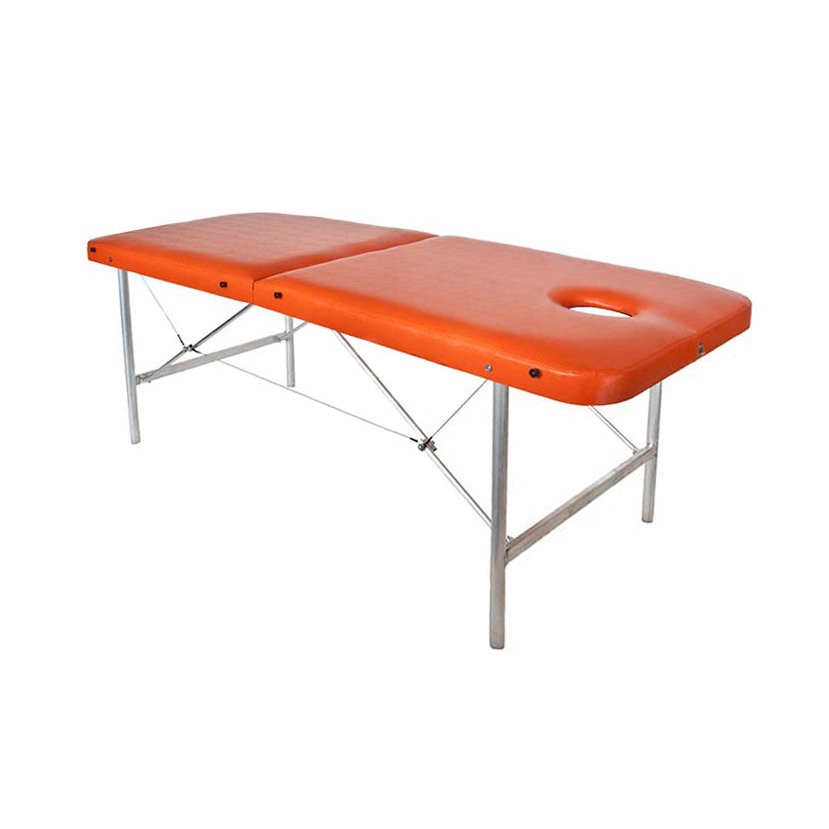 2. Кушетка для массажаБ).         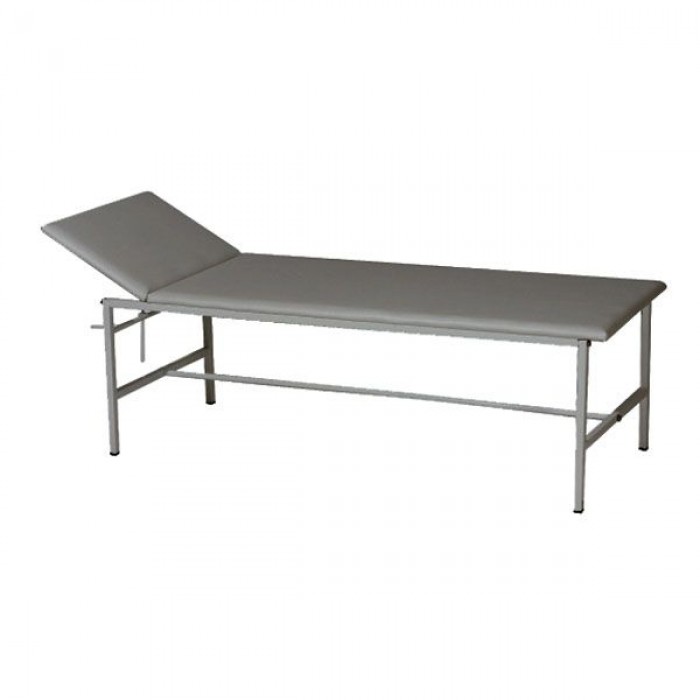 1. Правовые акты, регламентирующие работу кабинета (отделения) физиотерапииА) Федеральный закон ФЗ-323 от 22.11.2011 «Об основах охраны здоровья граждан в Российской Федерации»1. Правовые акты, регламентирующие работу кабинета (отделения) физиотерапииБ) Приказ Министерства здравоохранения РФ №788н от 32.07.2020 «Об утверждении Порядка организации медицинской реабилитации взрослых1. Правовые акты, регламентирующие работу кабинета (отделения) физиотерапииВ) Приказ Министерства здравоохранения РФ №878н от 23.10.2020 «Об утверждении Порядка организации медицинской реабилитации детей»1. Правовые акты, регламентирующие работу кабинета (отделения) физиотерапииГ) Приказ Минздрава СССР № 1440 от 21.12.1984 «Об утверждении условных единиц на выполнение физиотерапевтических процедур, норм времени по массажу, положений о физиотерапевтических подразделениях и их персонале».1. ГидротерапияА). водолечебная процедура, сочетающая действие на организм общей водяной ванны и механическое, массирующее влияние компактной водяной струи, направленной под водой на тело пациента.2. БальнеотерапияБ). наружное применение пресной воды в виде ванн, душей, обливаний, обтираний, укутывания.3. Подводный душ-массажВ). Сочетанное действия температуры и механических раздражителей (минеральные соли, газы, микроэлементы, радиоактивные вещества) .1. УФО-терапия (ультрафиолетовое облучение)А) 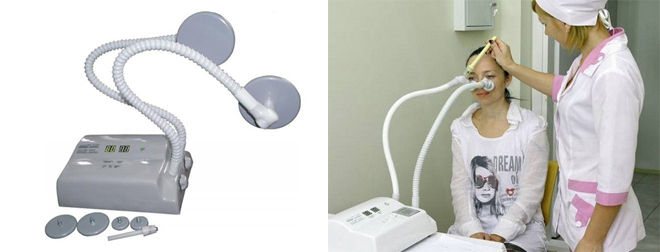 2. УВЧ-терапия Б)          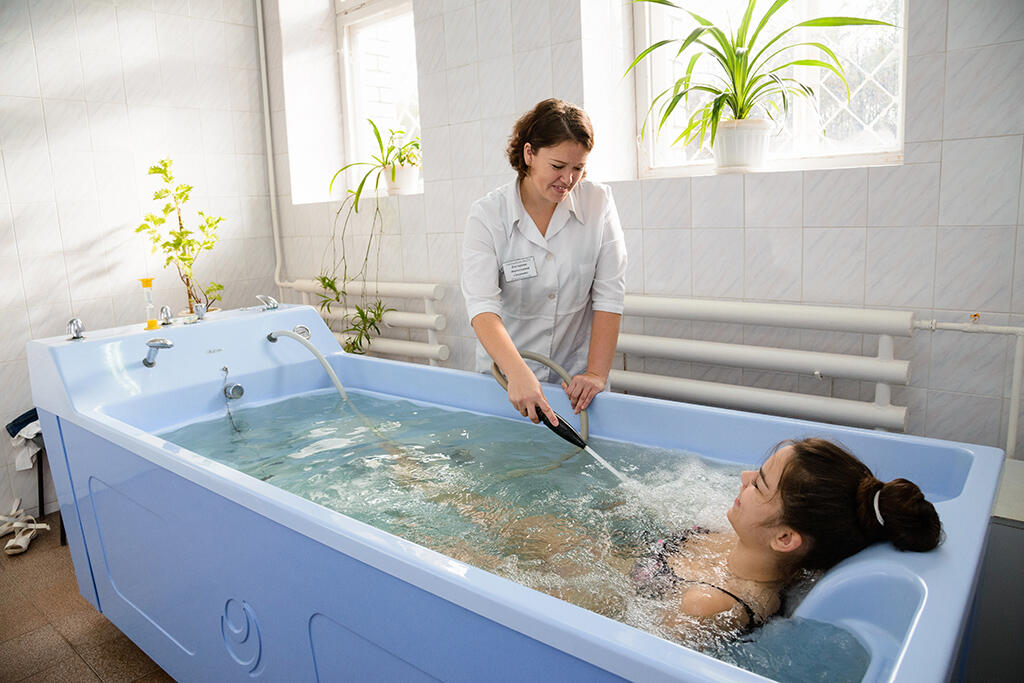 3. ОксигенотерапияВ)          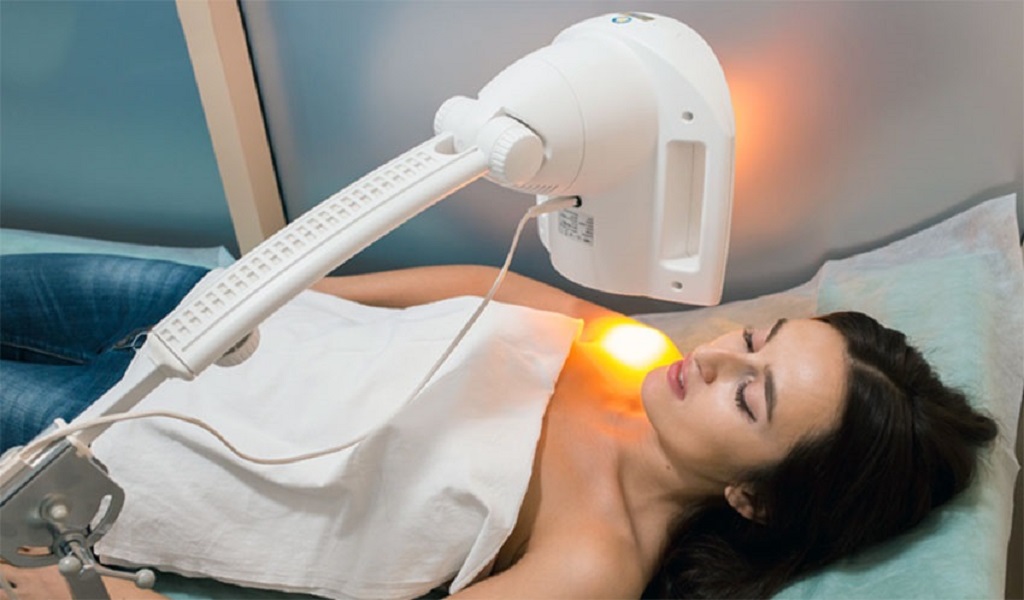 4. ГидротерапияГ)          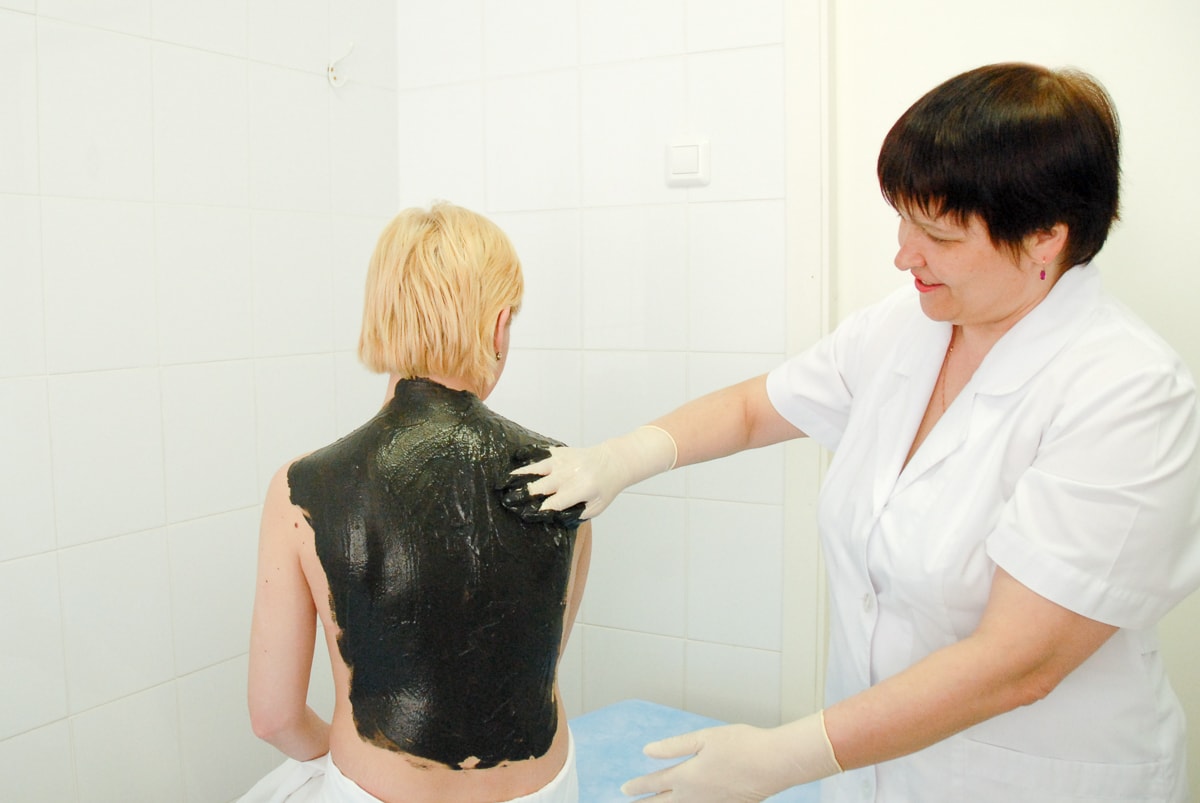 5. ГрязетерапияД)          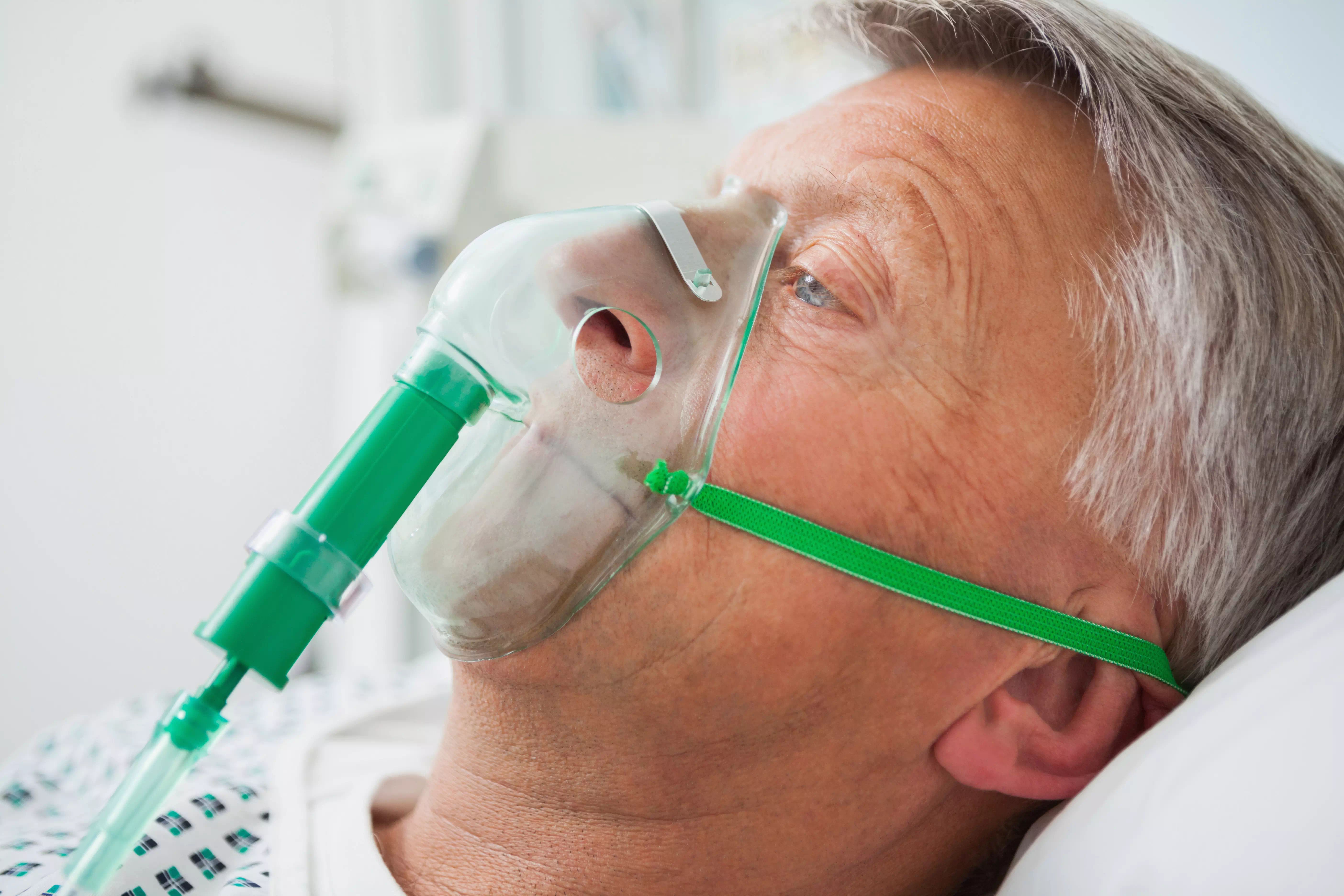 